						ПРЕСС-РЕЛИЗ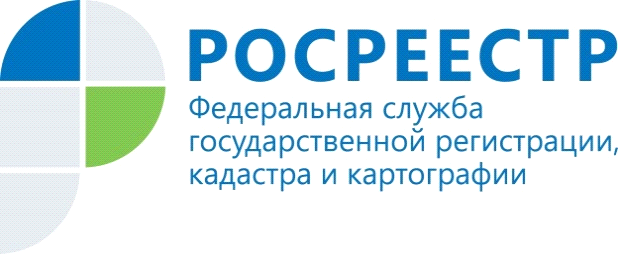 УПРАВЛЕНИЕ РОСРЕЕСТРА ПО МУРМАНСКОЙ ОБЛАСТИ ИНФОРМИРУЕТв Мурманской области отмечается рост активности населения по заключению сделок купли-продажи недвижимостиВ ноябре 2017 года Управлением Росреестра по Мурманской области зарегистрировано 7 717 прав, ограничений (обременений) прав и сделок с объектами недвижимости, что на 15,2% больше показателей соответствующего месяца 2016 года. В виде электронных документов на регистрацию прав было подано 501 заявление, что в 2 раза больше по сравнению с ноябрем 2016 года. При этом 36% электронных заявлений подано на регистрацию договоров купли-продажи квартир с использованием кредитных средств Сбербанка России.Количество зарегистрированных прав  на жилые помещения составило 3 218, в то время как в ноябре 2016 года было зарегистрировано 3 060 прав на объекты жилого фонда. По сделкам купли-продажи жилья зарегистрировано 1 762 права, что на 11,1% больше чем в аналогичном периоде 2016 года. Таким образом, к концу 2017 году наблюдается позитивная ситуация на рынке жилой недвижимости, отмечается рост активности населения по заключению сделок купли-продажи.Значительное осеннее снижение ставок по ипотечным кредитам способствовало росту на 24% количества ипотечных сделок.С 1 января 2017 года в соответствии с Федеральным законом №218-ФЗ "О государственной регистрации недвижимости" процедура государственной регистрации прав на недвижимость не превышает 7 рабочих дней. Регистрация договора ипотеки жилых помещений проводится сроком в 5 рабочих дней. Просим об опубликовании (выходе в эфир) данной информации (с указанием ссылки на публикацию) уведомить по электронной почте: 51_upr@rosreestr.ruКонтакты для СМИ:Соколовская Лилия Николаевна тел. 44-11-66, факс 45-52-79, e-mail: 51_upr@rosreestr.ru